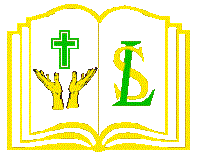  St Luke’s Virtual Sports Day 2020 ScorecardName ______________________ 							Class ____Email your scorecards to admin@stlukes.cheshire.sch.uk*Please put as the subject ‘Sports Day - Child’s Name – Child’s Class (Sports Day Joe Bloggs Y1)Thank you.EVENTSATTEMPT 1ATTEMPT 2ATTEMPT 3ATTEMPT 4ATTEMPT 5TOTAL SCORE/TIMESpeed BounceTarget ThrowApple and SpoonKeep upsObstacle Course